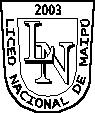 DEPARTAMENTO DE LENGUA Y LITERATURALICEO NACIONAL DE MAIPÚOLIMPIADAS LITERARIAS 2023:“Pequeños textos, grandes historias”Bases - Rúbricas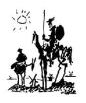 BASES OLIMPIADAS LITERARIAS: “Pequeños textos, grandes historias”JORNADA DE CREACIÓN LITERARIAEstudiantes de 7° a IV° medioPresentación e Invitación:El Departamento de Lengua y Literatura del Liceo Nacional de Maipú tiene el agrado de invitara todos los estudiantes de nuestra comunidad educativaa participar en las Olimpiadas Literarias 2023: “Pequeños textos, grandes historias”, a través de una Jornada de Creación Literaria de Microcuentos.Conscientes del gusto por la ficción y,conociendo el gran talento de muchos de nuestros estudiantes, las Olimpiadas de Literatura 2023 serán una instancia para fomentar la imaginación, la creación literariay la escritura creativa en nuestro liceo. Inscripción	Los estudiantes interesados deben registrar su participación a través del siguiente formulario de Google: https://docs.google.com/forms/d/13yQ0d3Hvr1yG6OspzzfkgkrFKgcrAa_-ohYtAQ7qtuM/editCategorías:	Para la evaluación y premiación de este certamen se considerarán TRES categorías:- Primera categoría: estudiantes de 7° y 8° básico. - Segunda categoría: estudiantes de 1° y 2° medio.- Tercera categoría: estudiantes de 3° y 4° medio.Género, subgénero y características de la Jornada de Creación Literaria	Es esta oportunidad, invitaremos a nuestros estudiantes a participar a través de la creación de textos narrativos correspondientes al subgéneromicrocuento. Este relato será una creación propia e inédita de cada estudiante, que se elaborará en una Jornada de Creación Literariay que se realizará en dependencias del Liceo Nacional de Maipú (Biblioteca y/o hall del colegio), contando con una hora y treinta minutos para su creación. Los relatos no deben superar las 150 palabras (sin incluir el título).Temáticas:	Las temáticas que se abordarán para la elaboración de los relatos serán entregadas el mismo día de la Jornada de Creación Literaria y el estudiante deberá seleccionar entre tres temas, el que sea de su mayor interés. Estos serán propuestos por los profesores del Departamento de Lengua y Literatura y serán pertinentes a temáticas abordadas en las clases de contextualización literaria. Formalidades de presentación:	El estudiante entregará su microcuento escrito a mano, con lápiz de pasta, en el formato que se dará durante la jornada. Los profesores encargados entregarán las hojas para la escritura del texto definitivo. 	Quedarán fuera de competencia textos escritos con lápiz mina o que se entreguen fuera del plazo otorgado (1 hora y 30 minutos).Jurado:	El jurado estará constituido por profesores de Lengua y Literatura, especialistas en narrativa, ficción y microcuento, quienes evaluarán los textos presentados según la rúbrica.Premiación:	La premiación se realizará por categoría y se premiará al 1er, 2° y 3er lugar, más Menciones Honrosas. Los premios incluyen medallas de oro, plata y bronce, libros de lecturas literarias y tecnología acorde a la edad.Correo de contacto: 	Para dudas o consultas, los participantes pueden escribir al siguiente correo: olimpiadasliterarias2023@gmail.com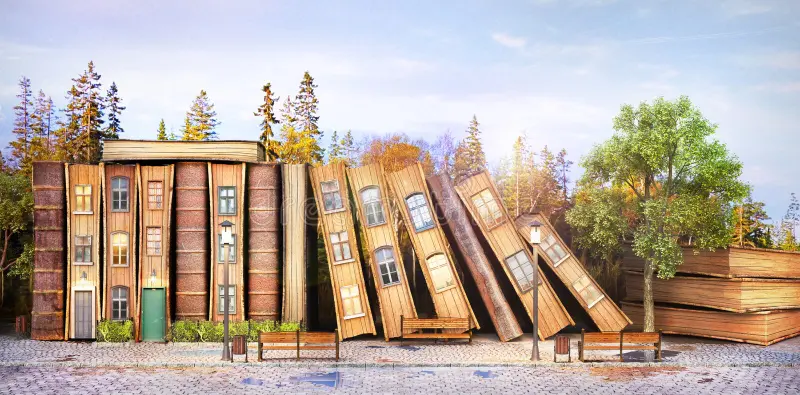 